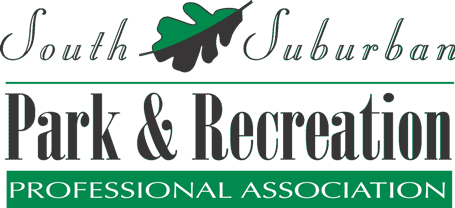 Athletic Committee Meeting - AGENDA Thursday, September 21st, 2023Attendance:Skyler Ramberger – Mokena Community Park District Brad Burke – Oak Lawn Alex Pasek Beth Nagel – Frankfort Park District Eric Sloyan – Palos Heights Dom Cooper – New Lennox Don Villalobos Charles Sommerville – Alsip Park District Ben Sataloff – Pleasant dale park district Pedro Flores Junior Stephen defalco – Palos Park Summer Recap What programs / leagues were successful New men’s basketball season – Pretty much the same group of winter participants What new programs / sports did you try this summer Tried to offer new softball Discussing how to offer a softball program- long season or 2 short seasonsFacility Rental Info How does each district handle sports field rentals Mostly free use for organizations that have an agreement Usually a handshake agreement on who / how they maintain they fields How do you schedule rentals / what is that process Mostly no online rental schedule – additional prices for lights and marking the field  Catch Corner- Basically a rental website where people can see all rentals coming up and book their rentals Pickleball What pickleball programs are you offering No real offeringsTough to offer – mostly some classes and a couple leagues Some classes have success but most tournaments and events can’t pick up traction Fall sports Check inAny new sports or athletics you are trying out this fall   Spike ball Looking to offer a co-op league / tournamentTry to find a new programing and have spike ball Let’s set up a meeting to have all SSPRPA in to talk to round ball association presidentTopic ideas for next meeting?Gaga Ball Spiikeball Rec Volleyball Youth basketball Drafting process Next Meeting: Thursday October 26th 2023